Counting On and Back Behaviours/StrategiesCounting On and Back Behaviours/StrategiesCounting On and Back Behaviours/StrategiesCounting On and Back Behaviours/StrategiesStudent uses correct start number, but omits numbers or mixes up the order when saying the number name sequences forward and backward.“11, 12, 14, 16, 17”Student says the number namesequences forward and backward from a given number, but relies on the hundred chart.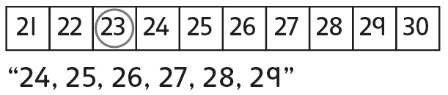 Student says number name sequences forward and backward from a given number, but struggles to bridge tens or hundreds.“Ninety-nine, one-ten, one-eleven”Student says the number namesequences forward and backward from a given number and uses number patterns to bridge tens and hundreds.Observations/DocumentationObservations/DocumentationObservations/DocumentationObservations/DocumentationSkip-Counting Forward and Backward Behaviours/StrategiesSkip-Counting Forward and Backward Behaviours/StrategiesSkip-Counting Forward and Backward Behaviours/StrategiesSkip-Counting Forward and Backward Behaviours/StrategiesStudent uses correct start number, but mixes up the numbers or omits numbers when skip-counting forward and backward by factors of 10.“5, 10, 20, 25, 35”Student skip-counts forward byfactors of 10, but struggles to skip-count backward.“It is much easier to skip-countforward.”Student skip-counts forward andbackward by factors of 10, but uses fingers or the hundred chart to help.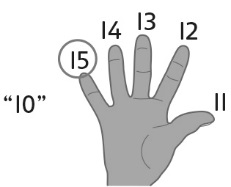 Student fluently skip-counts forward and backward by multiples of 5 (e.g., 5, 10, 20, 25, 50) to 200."80, 60, 40, 20, 0""50, 75, 100, 125, 150""200, 150, 100, 50, 0"Observations/DocumentationObservations/DocumentationObservations/DocumentationObservations/Documentation